Мероприятие с родителями по ПДД в ДОУ                                  «Прогулка волчонка и козлят»                                                                 Тема «Правила дорожного движения»Задачи для детей:• дать дошкольникам знания по правилам движения в занимательной форме, привить им умения и навыки правильного поведения на улице,
• закреплять и совершенствовать навыки и умения действовать в непрерывно изменяющихся условиях, наилучшим образом реагировать на неожиданную новую ситуацию.• Воспитывать бережное отношение к своему здоровью,воспитывать желание играть и познавать мир вместе с родителями.Задачи для родителей:Активизировать работу по пропаганде правил дорожного движения и безопасного образа жизни среди родителей. Повышение компетентности родителей в обеспечении безопасной жизнедеятельности детей.ХОД:В зале стоят макеты домов, проезжей части, в другой части залаЛесная избушка, козлята (дети) сидят на скамейке.Воспитатель: Жила – была коза у леса на опушкеЖила она с козлятамиВ своей лесной избушкеКоза ходила в лесДом крепко запиралаКозлятам строго-настрогоНаказ давалаЧтоб дверь не открывали и волка не впускали.(козлята под музыку танцуют)Появляется волкВолчонок: Тук, тук, вы двери открывайтеИ весело со мною поиграйте…Козлёнок: нельзя, нам мама запретилаС тобой играть не разрешила.Волчонок: Я приглашу вас на прогулкуЗа лесом город есть большойТуда гулять пойдём гурьбой.Воспитатель: козлятам очень интересноВедь не гуляли дальше лесаЗабыли, что сказала матьИ с волком все ушли гулятьНо что бы в городе гулятьПравила безопасности должны все знать.Но вот проезжая часть на пути у ребятМашины мешают дальше гулятьВолчонок: мы побежим через дорогуМашин здесь очень, очень много…Ведущая: Стоп. Обращается к детям. А разве можно перебегать дорогу?Дети: нетВедущий: с помощью какого знака, мы можем перейти через дорогу?Дети: по пешеходному переходу.Воспитатель: правильно. А сейчас мы, волчонок и козлята вместе с родителями поможем вам вспомнить знаки дорожного движения для пешеходов и автомобилистов, и расскажем о новых.(Родители по одному выходят, одевают маску-знак дорожного движения, занимают места на проезжей части согласно правилам дорожного движения и читают стихотворение о знаке).Название статьи: Мероприятие с родителями по ПДД в ДОУ «Прогулка волчонка и козлят»Знак: «Пешеходный переход»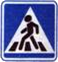 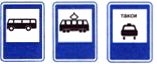 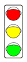 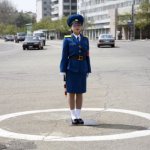 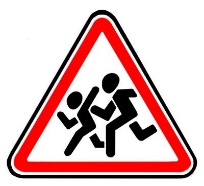 